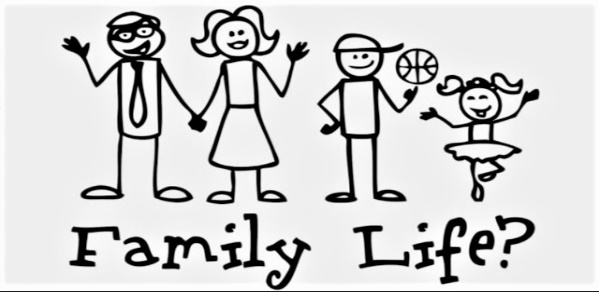 Week 1				The God-attitude for Families			INTRODUCTIONLetting Jesus become your Lord and Savior involves the realization that you have committed sins in your life and you can’t reconcile yourself to God without Jesus. This submission to Jesus is the first step in having a relationship with God. Take a few minutes and share the story of how you came to Christ with your group.DISCUSSION QUESTIONSEphesians 5:21 says “Submit to one another out of reverence for Christ.” The Bible tells us this should be the foundation of all our relationships. How does submitting to Jesus change how you interact with others?Read John 13:1-5. In this passage, Jesus models for us an attitude of submission. Talk about how you can use his example to better submit to others.If we are to submit to one another, we first have to submit to God. What are some areas of your life where you need to submit to His authority?According to Ephesians 5, submission is the foundation of family relationships; wives are called to submit to husbands, husbands are called to love their wives, and children are called to obey their parents. Where do you see submission in your family relationships? Where does your family struggle with submission?STEPPING FORWARDWe all fall short of God’s standards for our life. Take some time this week to confess to Him your lack of submission in your relationships and ask for forgiveness for those sins.Instead, speaking the truth in love, we will grow to become in every respect the mature body of him who is the head, that is, Christ.  From him the whole body, joined and held together by every supporting ligament, grows and builds itself up in love, as each part does its work.Ephesians 4:15-16